Geometry Revision Geometry Revision Geometry Revision Geometry Revision 5(a)(b)(c)(d)(d)A metal cube of side length . The density of the metal is . Find the mass of the metal cube. On the grid, enlarge shape A by a scale factor of  about centre 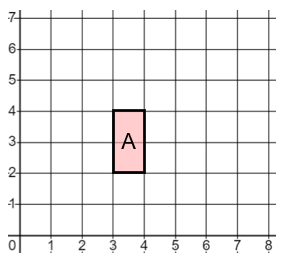 The diagram shows three regular pentagons joined together. Work out the value of angle .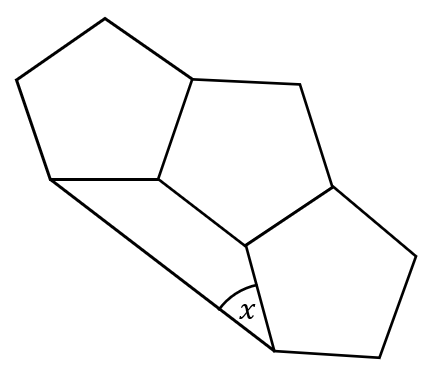 Work out the missing length .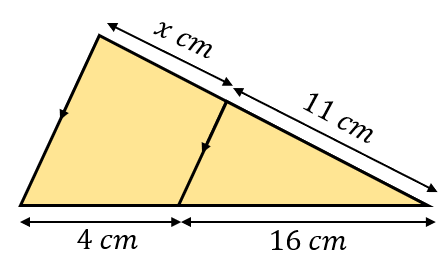 Work out the missing length .(e)(f)(g)(h)(h)(i) Convert  into (ii) Convert into   Find  as a column vectorWork out the size of angle . Give reasons for your answer.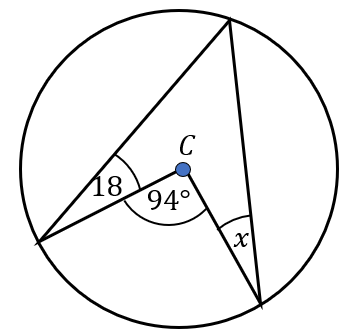 The total surface area of the hemisphere is equal to the total surface area of the cylinder. Find the height .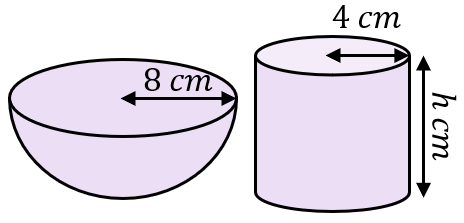 The total surface area of the hemisphere is equal to the total surface area of the cylinder. Find the height .